                         दीनदयाल  पत्तन प्राधिकरण                                    DEENDAYAL PORT AUTHORITY                                    (INDIA’S NO. 1 MAJOR PORT)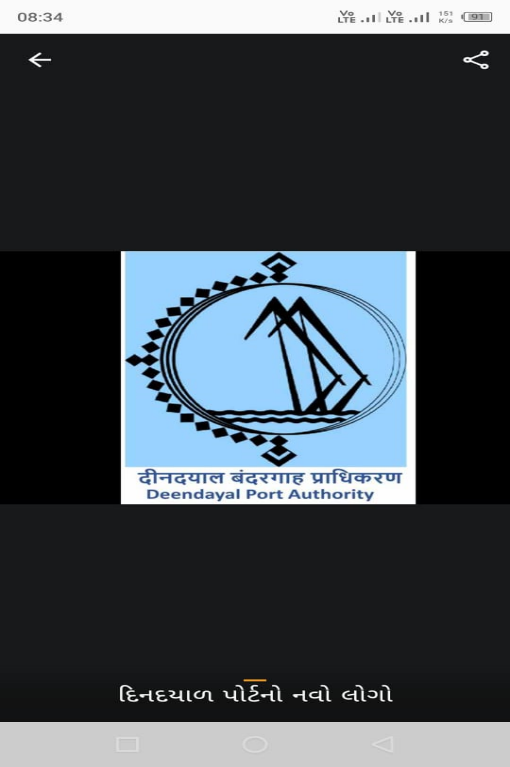 Flotilla Superintendent,                                                                                           www.deendayalport.gov.in                                                            Marine Bhavan,New Kandla (Gujarat) Phone : +919825227610 MR/WK/1229-V                                                                                                                     DATE: 30/05/2023To,M/s. __________________________________________________________________________Expression of InterestSub: Annual servicing & Certification of Inflatable Life Boat and its launching appliances of Tugs Jyeshta & Krittika of DPA for 2 yearsSir,Deendayal Port Authority intends to award the Annual servicing & Certification of Inflatable Life Boat and its launching appliances of Tugs Jyeshta & Krittika of DPA for 2 years.Kindly submit your Expression of interest along with budgetary-offer for the subject work in the prescribed format at Schedule-B on the basis of technical specification & scope of work at Annexure-I & special condition of contract at Annexure-II enclosed herewith.The rates quoted must be inclusive of all costs such as material, labour, transportation etc. and any other charges for successful completion of the work excluding GST. The GST applicable shall be shown separately, which shall not be considered for evaluation purposes.Your Expression of interest along with budgetary offer for the above work should reach this office before – 06/06/2023, 1530 hrs. via email at fsmarine@deendayalport.gov.in by scanning or by post at the office of Flotilla Superintendent, Marine Bhavan, New Kandla.Thanking you,                                                                                                                               Nitin M. Keniya,                                                                                                                           Flotilla Superintendent,                                                                                                                          Deendayal Port Authority.Stamp, Date & Signature of Contractor.NAME OF WORK: -	E-Quotation for the work " Annual servicing & Certification of Inflatable Life Boat and its launching appliances of Tugs Jyeshta & Krittika of DPA for 2 years”Annexure –IScope of work & Special Conditions1)	SCOPE OF WORK Online Quotation invited from the parties who are having MMD/DGS approval and authorization certificate of manufacturers for servicing of Inflatable Rescue Boat/Launching Appliances (release gear, davit, winch) which include Labour jobs.The servicing of Inflatable Rescue Boat/Launching Appliances shall be inclusive of replacement of various materials as per statutory requirement and inclusive of minor repairs/replacement of defective parts. 2)   	PRICEThe rate quoted shall, be firm and final inclusive of all taxes, levies, duties, packing, insurance and Transportation charges from Kandla and back etc excluding GST. The rates shall also cover the expenditure incurred in getting the rescue boat & its launching appliances surveyed and approved by MMD / IRS.  Further the rate quoted should be lump-sum basis inclusive of replacement of items and repairs if any.  The GST may be shown separately which shall be reimbursed as per GST Act, 2017. 3)  	VALIDITY                   The offers shall be valid for 90 days from the date of opening of Quotation.4)  	INSPECTIONThe rescue boats/Launching Appliances (release gear, davit, winch) shall be inspected by MMD/IRS during and after the servicing and a certificate to the effect shall be issued for each Inflatable Rescue Boat/Launching Appliances. The charges towards the same shall be borne by the Contractor.5) 	TERMS OF PAYMENTAfter submission of bills in duplicate by the contractor, the 90% payment shall be released by RTGS within 30 days of after satisfactory completion of job, inspection, test & trail and receipt of Inflatable Rescue Boat/Launching Appliances at DPA site. The balance 10 % shall be paid after completion of guarantee defect liability period of six months. 7)  	LIQUIDATED DAMAGELiquidated Damage will be levied @ 0.50% per week or part thereof subject to 10% of the servicing cost towards cost of the servicing Inflatable Rescue Boat/Launching Appliances beyond the stipulated date for completion i.e. upto extended period.8)  	DELIVERY / COMPLETION PERIOD / CONTRACT PERIOD02 Nos. of Inflatable Rescue Boat/Launching Appliances of Tug Jyeshta & Krittika shall be collected for their servicing within 7 days after date of issue of work order. These Inflatable Rescue Boat/Launching Appliances will be serviced again after completion of one year. However, the time period for servicing & certification of Inflatable Rescue Boat/Launching shall not be more than 15 days at each occasion. The validity of contract period shall be 2 years. 9)  	GUARANTEE PERIODThe life rafts serviced shall be under guarantee period of six months, from the date of receipt of delivery of each Inflatable Rescue Boat/Launching Appliances after satisfactory servicing for any type of defects noticed.10)  	AUTHORIZATION FOR SERVICINGOnly those Quotationers whose service station are approved by MMD / DG Shipping shall be eligible to participate and a copy of approval letter shall be enclosed along with the Quotation. Further, the Quotationer will have to enclose authorization letter of manufacturer. The servicing is to be is to be certified by representative of MMD/IRS.In case the successful bidder has a valid authorization from the original equipment manufacturer (OEM) the certification from MMD/IRS will be exempted. However, the servicing certificate shall be submitted alongwith a copy of valid authorization of the given OEM.In case service station does not have approval from concerned OEM, the servicing shall have to be verified by Surveyors.11)	Sub contracting will be allowed.Annexure –IITERMS AND CONDITIONSThe payment shall be done only after completion of the work as per Clause No.5 of Annexure -I.All the rules and regulations governing DPA will be applicable.GSTIN No. & Income Tax PAN No. shall have to furnish by Quotationer, failing which the Bid/Quotation will be considered as non-respective and be liable for discharge.Income Tax deduction and surcharge as applicable shall be deducted from the bill as per admissible rules while making payment to the Quotationer for carrying out the work and only net amount shall be paid to Quotationer.Force Majeure: This will be restricted to natural calamities and acts of GOD only.Submission of fraudulent document shall be treated a major violence of such procedure and in such case Port shall resort to blacklisting the Quotationer for 3 yearsThe contractor shall quote the price exclusive of GST.  The contractor shall quote prevailing GST rate separately, which shall be reimbursed by DPA after ascertaining necessary compliance as per Goods & Service Tax.  All other duties, taxes, ceases applicable if any shall be borne by the contractor.TDS on GST will be deducted as per prevailing rates, if applicable.Dy. Conservator reserves the right to cancel the quotation without assigning any reasons and also increase/decrease the quantum of work.  The rates should be quoted in figures and words both, failing which the bid/quotation will be considered as non-responsive and be liable to discharge.The rate to be quoted excluding GST, no claims of contractor shall be entertained on account of any other Taxes levied by Central / State Govt. or any authorities paid by him.Payment will be made by RTGS only after satisfactory of work and submission of duly signed bills.Quotation documents fee of Rs.590/- (Including 18% GST) and EMD of 10% of estimated cost shall be submitted in the form of Demand Draft/Pay Order in favour of “FA & CAO, Deendayal Port Authority” payable at Gandhidham in separate cover attached with the main cover. The E-Quotation not accompanied with Quotation fee & EMD shall not be considered & their technical and price bid will not be opened. In case of Micro and Small Enterprise (MSEs) holding valid certificate issued by any agencies/organization under The Ministry of Micro, Small and Medium Enterprises indicating the sub-class list of activity related to the subject tender as per National Industrial Classification-2008 mentioned in the table below only shall become eligible for exemption from payment of Quotation fee/EMD. Such bidder shall upload the scanned copy of valid certificate in preliminary bid.EMD of the bidders other than L-1 & L-2 will be released within seven days from date of opening of the quotation.The Schedule – B (Price bid) to be submitted on-line shall be signed digitally by a person or persons duly authorized to sign on behalf the Bidders. The Schedule – B should not be submitted in hard copy along with other required documents. The price bid i.e., Schedule-B will be opened only of those bids which qualify technically. Contractor can be held liable for any monetary or non-monetary consequences on account of Non Remittance of tax by service provider to central government. Submission of Bids: Bidders who wish to participate in the Quotation will have to procure/should have legally valid Digital Certificate, as per Information Technology Act-2000, using which they can sign their electronic bids. The bidders can procure the Digital Certificate from (n) code solutions a division of GNFC Ltd, who are licensed certifying authority by Government of India. All bids should be digitally signed. For details regarding Digital signature certificate and related matters, the bidder may contact the following address:(n) code Solutions, A Division of GNFC, 301 GNFC Infotower, Bodakdev, Ahmedabad. Tel. 91 79 26857316/17/18  Fax: 91 79 26857321	Mobile: 9327084190 / 9898589652.E-mail: nprocure@gnvfc.net.The accompaniments to the Quotation documents as described under NIT and terms & conditions shall be Scanned and submitted On-Line along with Quotation documents. However, the originals/attested hard copies along with Quotation documents (except Price Bid), signed on bottom of each page in token of acceptance of Quotation Conditions and shall have to be forwarded subsequently so as to reach the office of Deputy Conservator, Marine Department, A.O. Building, 1st Floor, Gandhidham, (Kutch) - 370201. Phone No. 02836-233585, 220235 within 07 days of opening of the Quotations.   				                                                                                                                                                Dy. Conservator                                                                     Deendayal Port AuthorityStamp, Date & Signature of Contractor.DEENDAYAL PORT AUTHORITYMARINE DEPARTMENTQuotation No.MR/WK/1229-VQuotation for the work of “- Annual servicing & Certification of Inflatable Life Boat and its launching appliances of Tugs Jyeshta & Krittika of DPA for 2 years”SCHEDULE - BPRICE BIDAbove rates are Exclusive of GST.Total Amount in Rupees in words (________________________________________________)  Seal & Signature of Contractor			   	    Deputy Conservator,								Deendayal Port AuthorityLevelDescriptionSection CManufacturingDivision 33Repair and installation of machinery and equipmentGroup 331Repair of fabricated metal products, machinery and equipmentClass 3315Repair of transport equipment, except motor vehiclesSub Class 33150Repair of transport equipment, except motor vehiclesSr.No.DescriptionQty.Rate per UnitAmount1Servicing & certification of Inflatable Rescue Boat (Capacity- 6 person), Make- DSB, Date of last servicing 08/03/2022042Servicing & certification of Launching appliances (Release Gear, Davit SWL—1 Ton, Winch) of Inflatable Rescue Boat, Make- Bhawani Engineering Works, Date of last servicing 08/03/202304           Total: 